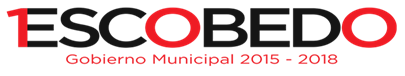 NO SE GENERO INFORMACION DE ESTE CONCEPTO DURANTE MAYO  DE 2016